3 AÑOS-RECOMENDACIONES PARA TRABAJAR EN CASA DESDE EL DÍA 4 AL 8 DE MAYOSeguir trabajando las recomendaciones dadas anteriormente y además:3 añosRecordar diariamente la fecha:-¿Qué día de la semana es hoy? (lunes, martes…)-¿Qué número?-En qué mes estamos?-¡En qué año?-En qué estación?-Mira por la ventana y di qué día hace hoy: está nublado, llueve, hace sol, hace viento, graniza).-Aprender la poesía  “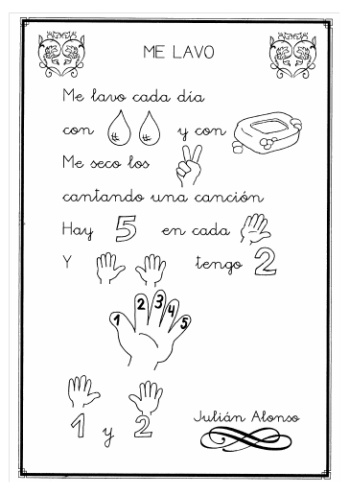 Me lavo cada díaCon agua y con jabón.Me seco los deditosCantando una canción.Hay cinco en cada manoY manos tengo dos.Uno, dos, tres, cuatro y cinco.Una y dos.Repasar y pronunciar palabras que empiecen por la letra A: águila, anillo, araña, astronauta, abanico, avión, ancla, arco, árbol, aguja, azul, azúcar, alfombra, aro, aceituna, abeja, aspa, avestruz, autobús, ardilla, aspiradora, antifaz, ala, arena, abuela, avispa y todas las que se os ocurran.Si podéis, miradlas en este enlace de youtube:https://www.youtube.com/watch?v=zIUZBjYqJxQDespués los niñ@s harán un dibujo , dos… de la palabra/as que quieran. Debéis ponerles un modelo, bien dibujado por vosotr@s, sacado de un libro, un cuento, un catálogo de propaganda…Recordar el trazo de la letra A mayúscula. ¿Cómo la trazamos?-Primero se traza una raya inclinada / de arriba hacia abajo.-Después se traza otra raya inclinada  de arriba hacia abajo.-Por último se cierra  trazando la raya del centro de izquierda a derecha A. Yo les digo: un tejadito que se cierra.La trazan en el aire cuatro o cinco veces  con el dedo. Debéis ayudarles.Después les realizáis varias letras “A” con puntitos en un folio para que las repasen (primero con lapicero y luego con rotulador)Por último, las escriben ell@s  solos en un folio.Recordadles siempre que agarren bien el lapicero con los dedos pulgar e índice (yo les digo “piquito”).Realizar el trazo del triángulo.¿Cómo los trazamos?-Primero se traza una raya inclinada / de arriba hacia abajo.-Después se traza otra raya inclinada  de arriba hacia abajo.-Por último, se cierra el triángulo uniendo de izquierda a derecha Primero lo trazamos en el aire treo o cuatro vecesDespués les trazáis  tres puntitos  en un folio para que los unan (primero con lapicero y luego con rotulador) y formen los triángulos.Por último, los dibujan ell@s solos en un folio.Aquí tenéis enlace para reforzar el aprendizaje del triángulo:https://www.youtube.com/watch?v=E6LkpqIm1PMCuentacuentos: “ Veo, veo, un ratón?   Esta semana veréis este cuento y a continuación los niñ@s harán un dibujo del animal que más les haya gustado. Deberán colorearlo ¡por supuesto! Les quedará mucho más bonito. Este es el enlace de youtube:  https://www.youtube.com/watch?v=0DPjmMv-PpAYa sabéis que si no podéis verlo, no importa, siempre tendréis alguno en casa para leerles y hacer su dibujo.¡Que no se os olvide!